РЕШЕНИЕ  10 ноября 2021 г.                                                                                                № 10-3«О внесении изменений в Решение от 30.10.2019 № 4-2 Об утверждении постоянных комиссиймуниципального совета шестого созыва»В соответствии с Законом Санкт-Петербурга «Об организации местного самоуправления в Санкт-Петербурге» от 23 сентября 2009 года № 420-79 и статьей 32 Устава внутригородского муниципального образования Санкт-Петербурга поселок Комарово, муниципальный совет Р Е Ш И Л:Внести следующие изменения в постоянные комиссии муниципального совета шестого созыва:Упразднить Комиссию по культуре и экологии, Комиссию по спорту и молодежной политике. 2. Опубликовать настоящее решение в газете «Вести Келломяки-Комарово».3.Решение вступает в силу с момента принятия.4.Контроль за исполнением настоящего решения оставляю за собой.Глава муниципального образования                                                 А.С. Журавская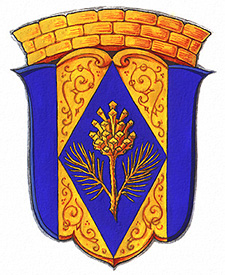 